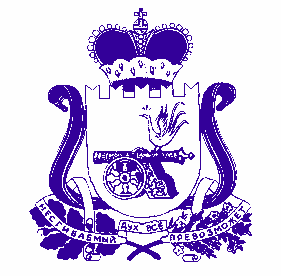 АДМИНИСТРАЦИЯ  муниципального  образования«Духовщинский  район»  Смоленской  областиПостановлениеот  06.07.2017    № 213Администрация муниципального образования «Духовщинский район» Смоленской областиПОСТАНОВЛЯЕТ:1. Внести в постановление Администрации муниципального образования «Духовщинский район» Смоленской области от 31.12.2015 № 483 «Об утверждении Административного регламента Администрации муниципального образования «Духовщинский район» Смоленской области по осуществлению муниципального земельного контроля за использованием земель Духовщинского городского поселения Духовщинского района Смоленской области» следующие изменения:1) в заголовке слова «за использованием земель Духовщинского городского поселения» заменить словами «на территории Духовщинского городского поселения и сельских поселений»;2) в пункте 1 слова «за использованием земель Духовщинского городского поселения» заменить словами «на территории Духовщинского городского поселения и сельских поселений»;3) в Административном регламенте Администрации муниципального образования «Духовщинский район» Смоленской области по осуществлению муниципального земельногоконтроля за использованием земель Духовщинского городского поселения Духовщинского района Смоленской области»:- заголовок изложить в следующей редакции:«АДМИНИСТРАТИВНЫЙ РЕГЛАМЕНТАдминистрации муниципального образования «Духовщинский район» Смоленской области по осуществлению муниципального земельного контроля на территории Духовщинского городского поселения и сельских поселений Духовщинского района Смоленской области»;- в разделе 1:- в пункте 1.1 слова «за использованием земель Духовщинского городского поселения Духовщинского района Смоленской области» заменить словами «на территории Духовщинского городского поселения и сельских поселений Духовщинского района Смоленской области (далее – поселения района)»;- в пункте 1.2 слова «Духовщинского городского поселения Духовщинского района Смоленской области» заменить словами «поселений района»;- в пункте 1.4 слова «Духовщинского городского поселения Духовщинского района Смоленской области» заменить словами «поселений района»;- в обозначении приложения № 1 слова «за использованием земель Духовщинского городского поселения» заменить словами «на территории Духовщинского городского поселения и сельских поселений»;- в приложении № 2:- в обозначении слова «за использованием земель Духовщинского городского поселения» заменить словами «на территории Духовщинского городского поселения и сельских поселений»;- в преамбуле образца распоряжения слова «за использованием земель Духовщинского городского поселения» заменить словами «на территории Духовщинского городского поселения и сельских поселений»;- приложения № 2 - 3 изложить в новой редакции (прилагаются).2. Обнародовать настоящее постановление путем размещения на информационном стенде на первом этаже здания Администрации муниципального образования «Духовщинский район» Смоленской области, а также разместить на официальном сайте в информационно-телекоммуникационной сети «Интернет» (http://duhov.admin-smolensk.ru/) в разделе «Муниципальный земельный контроль».3. Настоящее постановление вступает в силу со дня, следующего за днем его обнародования.(Примерная форма)РАСПОРЯЖЕНИЕот_________________ № _________В целях осуществления муниципального земельного контроля за использованием земель на территории ______________________ поселения Духовщинского района Смоленской области:1.	Провести внеплановую выездную проверку соблюдения требований земельного законодательства ______________________________________________________(Ф.И.О. гражданина) проживающего по адресу:_______________________________________________________________________________________________________________________, в отношении земельного участка _________________________________________(категория земель) место нахождения земельного участка:_______________________________________________________________________________________________________________.2.	Основание проведения проверки ____________________________________ ______________________________________________________________________(заявление, жалоба и т.д.)3.	Назначить лицами, уполномоченным на проведение проверки:_____________________________________________________________________________________(Ф.И.О., занимаемая должность)__________________________________________________________________________________________________.4.	Установить, что задачами настоящей проверки является контроль за соблюдением:- выполнения требований земельного законодательства об использовании земель по целевому назначению в соответствии принадлежностью к той или иной категории земель и разрешенным использованием, а также о выполнении обязанностей по приведению земель в состояние, пригодное для использования по целевому назначению;- выполнения требований о наличии и сохранности межевых знаков границ земельных участков;- выполнения требований земельного законодательства о недопущении самовольного занятия земельных участков, самовольного обмена земельными участками и использования земельных участков без оформленных на них в установленном порядке правоустанавливающих документов, а также без документов, разрешающих осуществление хозяйственной деятельности;- порядка переуступки права пользования землей;- выполнение иных требований земельного законодательства по вопросам использования и охраны земель в пределах установленной сферы деятельности.5.	Предметом настоящей проверки является соблюдение обязательных требований или требований, установленных муниципальными правовыми актами.6.	Установить срок проведения проверки – ___ дня, к проверке приступить «____»________________, проверку окончить не позднее «____»________________.7.	Правовые основания проведения проверки: статья 72 Земельного кодекса Российской Федерации от 25.10.2001 № 136-ФЗ.8.	В процессе проверки провести следующие мероприятия по контролю, необходимые для достижения целей и задач проведения проверки: рассмотрение документов на используемый  земельный участок, обследование используемого указанным лицом земельного участка.9.	Перечень документов, представление которых необходим для достижения целей и задач проведения проверки:документ, удостоверяющий личность гражданина; доверенность в соответствии с действующим законодательством (при участии в проверке представителя); документы о правах на используемый земельный участок и расположенные на земельном участке объекты недвижимости.10. Акт проверки предоставить мне на утверждение не позднее «____»________________.11. Контроль за исполнением настоящего распоряжения оставляю за собой.(Примерная форма)АКТПРОВЕРКИ СОБЛЮДЕНИЯ ЗЕМЕЛЬНОГО ЗАКОНОДАТЕЛЬСТВА"___" __________" 20___ г.  							№ _____Время проверки: ____________________________________________________________________________________(место проведения проверки)Место составления акта: __________________________________________________Проверка проведена уполномоченным должностным лицом _____________________________________________________________________________________________________________(Ф.И.О., занимаемая должность)на основании распоряжения от «____»___________ № _____в присутствии: _____________________________________________________________________(Ф.И.О., телефон  правообладателей земельного участка или их представителей)и в присутствии  свидетелей ________________________________________________________(Ф.И.О., адрес места жительства, телефон)с участием: ________________________________________________________________________(Ф.И.О. специалиста, эксперта*)Произвел проверку соблюдения земельного законодательства на земельном участке:_____________________________________________________________________________________(адрес участка, кадастровый номер, площадь, разрешенное использование, категория земель)используемом ______________________________________________________________________(Ф.И.О., паспортные данные, адрес, телефон)Проверкой установлено: ___________________________________________________________(описание территории, строений, сооружений,_____________________________________________________________________________________ограждений, межевых знаков, признаков нарушения земельного законодательства, другая информация)_____________________________________________________________________________________В данных действиях усматриваются признаки нарушения, предусмотренные ст. ____ Земельного кодекса РФ (признаков нарушения земельного законодательства нет).Объяснения лица по результатам проведенной проверки соблюдения земельного законодательства, сведения об ознакомлении или отказе в ознакомлении с настоящим актом гражданина: ________________________________________________________________________________________________________________________________________________________________________________________________________________________________________________________________________________________________Приложение: - схема расположения земельного участка, - фототаблица, - обмерный чертеж,- копия распоряжения о проведении проверки,- предписание об устранении выявленного нарушения требований земельного законодательства,(видеосъемка, инструментальная съемка, объяснения и (или) замечания по содержанию акта и (или) в отношении проводимой проверки*).Акт подписали:____________________       ________________       _________________________                               (подпись)                (расшифровка подписи)____________________       ________________       _________________________                               (подпись)                (расшифровка подписи)____________________       ________________       _________________________                               (подпись)                (расшифровка подписи)Акт получил:     ________________       _________________________                               (подпись)                (расшифровка)* - не обязательно к заполнению (заполняется при необходимости проведения дополнительных мероприятий и экспертиз)Схемарасположения земельного участка, размеры и результаты обмера, площадь, особые отметки(приложение к акту проверки соблюдения земельного законодательства от «____»__________ № _____)(масштаб)Подпись лиц, проводивших обмер:                        ____________   _______________                                                                                                                            (подпись)                             (Ф.И.О.)                                                                                    ____________   _______________                                                                                                                            (подпись)                            (Ф.И.О.)Присутствующие:                                                     ____________   _______________                                                                                                                             (подпись)                               (Ф.И.О.)                                                                                    ____________   _______________                                                                                                                              (подпись)                              (Ф.И.О.)ФОТОТАБЛИЦА(приложение к акту проверки соблюденияземельного законодательства от «____»__________ № _____)от "___" __________ 20___ г.                                                                     № ___________________________________________________________________________________________(Ф.И.О. гражданина)____________________________________________________________________________________________________________________________________________________________________(адрес земельного участка)    ____________                                            ______________________     (подпись)                                                                                                                                                (Ф.И.О.)ОБМЕР ПЛОЩАДИ ЗЕМЕЛЬНОГО УЧАСТКА(приложение к акту проверки соблюденияземельного законодательства от «____»__________ № _____от "___" __________ 20___ г.                                                                     № ________Обмер земельного участка произвели:__________________________________________________________________________________(должность, Ф.И.О.)__________________________________________________________________________________производившего обмер земельного участка)в присутствии ___________________________________________________________________(Ф.И.О. физического лица)по адресу: ______________________________________________________________________(адрес земельного участка)_________________________________________________________________________________Согласно обмеру площадь земельного участка составляет ____________________(___________________________________________________________________) кв. м.(площадь земельного участка прописью)Расчет площади _____________________________________________________________________________________________________________________________________________________________________________________________________________________________________Особые отметки _________________________________________________________________________________________________________________________________________________Подписи лиц,проводивших обмер          ______________     _____________________(подпись)                                         (И.О. Фамилия)                          _________________     ________________________(подпись)                                         (И.О. Фамилия)Присутствующий               _________________      __________________________(подпись)                                         (И.О. Фамилия)Схематический чертеж земельного участка_________________                                                                                               ________________________(подпись) 								(И.О. Фамилия)О внесении изменений в постановление Администрации муниципального образования «Духовщинский район» Смоленской области от 31.12.2015 № 483Глава муниципального образования «Духовщинский район»Смоленской областиБ.В. ПетифоровПриложение № 2к Административному регламенту Администрации муниципального образования «Духовщинский район» Смоленской области по осуществлению муниципального земельного контроля на территории Духовщинского городского поселения и сельских поселений  Духовщинского района Смоленской области (в редакции постановления Администрации муниципального образования «Духовщинский район» Смоленской области от 06.07.2017 № 213)О проведении выездной внеплановой проверки соблюдения требований земельного законодательстваГлава муниципального образования «Духовщинский район»Смоленской областиИ.О. ФамилияПриложение № 3к Административному регламенту Администрации муниципального образования «Духовщинский район» Смоленской области по осуществлению муниципального земельного контроля на территории Духовщинского городского поселения и сельских поселений  Духовщинского района Смоленской области (в редакции постановления Администрации муниципального образования «Духовщинский район» Смоленской области от 06.07.2017 № 213)